ユニット１タスク　 モデル文ａ、ｂは、それぞれ、どんな目的で書いた自己紹介でしょうか。読み手は誰でしょうか。タスク１　作文例ｃ、ｄを読んで、書いた人はどんな人だと思いますか。読み手として読んで、どんな感じがしますか。タスク２　モデル文ａと作文例ｃの違い、またモデル文ｂと作文例ｄの違いは、どんな点ですか。考えましょう。タスク１　（1）の志望理由書モデル文ａには、どのようなことが書いてありますか。要点を1文ごとにみてみましょう。タスク２  ペアで話しましょう。あなたが大学教授（読み手）だったら、志望　　　　　理由書で知りたいことは何ですか。例にならって、具体的なことを　　　　　書いてみましょう。タスク１　　作文例bはあまりよくない例です。内容的にどんな点が適切でないのか、考えてみましょう。　　　　まず、適切でない表現が多い。口語体の表現も多すぎる。次に、留学の目的や、大学に入る志望理由がはっきりしていない。最後、内容がばらばらで、一体何が言いたいかよく分からない。タスク２　作文例ｂには適切でない表現がいくつかあります。どこでしょうか。整理と練習練習１，Ａ「話しことば」と、Ｂ「書きことば」に分けましょう。例　　　　　すごく　（Ａ）　　　　　　　非常に（Ｂ）①　　そんなタイプ　　　　（　Ａ　）　そうしたタイプ　　　　（　Ｂ　）　②　　結果のみ報告する　　（　Ｂ　）　計画だけ報告する　　　（　Ａ　）③　　全然知られていない　（　Ａ　）　まったく知られていない（　Ｂ　）④　　経済が急速に発展した（　Ｂ　）　経済がどんどん発展した（　Ａ　）⑤　　すべての参加者　　　（　Ｂ　）　全部の参加者　　　　　（　Ａ　）⑥　　さまざまな問題　　　（　Ｂ　）　いろんな問題　　　　　（　Ａ　）⑦　　はっきりしている　　（　Ａ　）　明確である　　　　　　（　Ｂ　）⑧　　増えている　　　　　（　Ａ　）　増加している　　　　　（　Ｂ　）⑨　　もっと高い　　　　　（　Ａ　）　より高度な　　　　　　（　Ｂ　）⑩　　なぜなら　　　　　　（　Ｂ　）　なぜかというと　　　　（　Ａ　）練習2，「話しことば」があれば、それを「書きことば」に変えましょう。①　やっぱり、経済学を勉強するほうがいいと思ったんです。　　やはり　　　　　　　　　　　　　　　　思ったのです②　まずは日本語のレベルを上げなくちゃいけないと思いますよ。　　　　　　　　　　　　　　　なくてはいけないと思います　　　　　③　不登校の子どもたちが増えているけど、その対策はそんなにないみたいだ。　　　　　　　　　　　　　　　　　が　　　　　　　それほど　　ようだすごくたくさんの選択肢がある。でも、全部は選べない。非常に　　　　　　　　しかし／だが　すべて　　　　　いちばん勉強したいのは経済学だ。あと、国際関係学とか政治学にも結構最も　　　　　　　　　　　　　　それから　　　　や　　　　　非常に興味がある。　今、中国では大気汚染とかの環境問題がたいへんな状況です。現在　　　　　　　　など　　　　　　深刻　　　　　　　　　　　　　環境汚染なんかも、めちゃくちゃ深刻な問題だ。　　　　　　　なども　　大変　寒い地方だけじゃなくて、暖かい地方も温暖化問題を抱えてる。　　　　　　　だけではなく　　　　　　　　　　　　　抱えている　いろんな原因があるけど、ゴミ問題から解決できるんじゃないかな。いろいろな／さまざまな　が　　　　　　　　　　　　　のではないか　日本のいろんな文化について、もっと理解できたらいいと思う。　いろいろな／さまざまな　　　　さらに　　　できればよい練習3，話し言葉を書き言葉に書き直しましょう。①　中国は土地が広くて、人口も多い。　　　　　　　　広く②　中国の自動車生産台数は年々増加していて、今後もこの傾向は続くと考えられる。　　　　　　　　　　　しており③　下書きをしないで、清書をする。　　　　　　　せずに④　中国人だけではなくて、各国からの留学生がいる。　　　　　　　ではなく⑤　大学院に進学して、研究を続けたいと思っている。　　　　　　進学し⑥　遠慮しないで自分の考えを伝えることが大切です。　　　　せずに⑦　叔父は会社を経営していて、学費を援助してくれています。　　　　　　　　　　しており⑧　中国語ではなくて、日本語で考える習慣を身につけなければならない。　　　　　ではなく⑨　私はまず貴校の別科で日本語をしっかり学んで、大学での講義を理解して、　　　　　　　　　　　　　　　　　　　　　　学び　　　　　　　　理解し専門科目のレポートを書ける力を向上させたいと思います。国際交流はお互いの文化を理解して、尊重して、対話を続けることが大切　　　　　　　　　　　　　　理解し　　尊重しであって、対話をしないで、真の相互理解は実現しない。であり　　　　　せずに練習4，（　　）に入れるのに適切なほうを選びましょう。両方選ぶ場合もあります。どうも彼は、私が仕事をやめると（思う／思っている）らしい。自分勝手な行動は許されないと（思う／思っている）。日本語は面白い言語だと（思います／思っています）。以前から京都に行ってみたいと（思った／思っていた）。同世代の日本人と意見を（交換したい／交換する）と思います。夏休みにアルバイトを（したいを／することを）希望しています。日本への留学を（思って／希望して）います。経済学を（専攻する／専攻したい）と考えています。私は日本の現代作家というテーマでレポートを（書く／書こう）と思っています。私は日本語で手紙を書いたことがありません。まだ日本語が下手なので躊躇してきましたが、日本の友人ができたので、書いて（みる／みよう）と思います。練習5，①～⑩の表現はプラス（長所）ですか、マイナス（短所）ですか。私は失敗してもくよくよしません。　　　　　　　　　   （　長所　）仕事が少し遅いが、とても丁寧に仕上げると言われます。 （　長所　）お人よしなので、だまされやすいです。　　　　　　　   （　短所　）慎重に考えてから行動に移す。                         （　長所　）情にもろくて、おせっかいです。                       （　短所　）おおらかともいえるが、のんびりしすぎている。         （　短所　）何にでも好奇心はあるが、あきっぽい。                 （　短所　）頑固ですが、我慢強いといわれます。                 　（　長所　）図々しいところがあるかもしれませんが、社交的で人づきあいがいいのです。（　長所　）真面目すぎて、融通がきかないといわれます。           （　短所　）練習6，中国語を日本語にしましょう。①　留学的意义不光是要学习专业知识，更要通过学习外国文化来扩展视野。留学のメリットは、専門知識だけではなく、異文化を学ぶことで視野を広げることです。②　把通过留学考试为目标，日复一日不休息地坚持练习。　留学試験合格を目標に、毎日休まずに、練習しています。③　我的目标是通过口译工作，掌握丰富的语言表达能力。　　私の目標は、通訳の仕事を通して、豊かな表現力を身につけることです。④　我将来想从事旅游方面的工作。　私は将来、旅行関係の仕事に就きたいと思っています。⑤　我想在体验日本文化的过程中，使自己具备更加丰富的日语表达能力。私は日本の文化を体験し、より豊かな日本語の表現力を身につけたいと思います。⑥　博士课程结束后，我要回国，希望能在自己国家的研究机关进行更加深入地研究。　博士課程を終えた後は、帰国し、国の研究機関で更なる研究を続けることを希望しています。注意喚起　動詞の送り仮名に間違いのあるものに　　を引いて、（　　）に正しい表記を書きましょう。例　2008年のオリンピックは北京で行なわれた。（行われた）①　五歳のいとこはとても可愛いいです。（　可愛い　）②　一時間余りにわたる懇談を終た。（　終えた　）③　明日、新幹線で実家へ帰えります。（　帰り　）④　夏になると、煩しいのは、蚊の襲来。（　煩わしい　）⑤　思いや考えは、信じて進めば必ず伝ります。（　伝わります　）⑥　話手の意図を考えながら話の内容を聞く。（　話し手　）⑦　関門海峡は下関市と北九州市を隔る海峡です。（　隔てる　）⑧　姉妹校の生徒たちはかなり滑かな日本語であいさつしてくれた。（　滑らか　）⑨　私は車の免許もなく、基本的に自転車で子供の送迎えをしています。（　送り迎え　）⑩　事故や病気で手足を失なった人のために「手足」を作る仕事がある。（　失った　）　中国語と日本語には、同形異義語がたくさんあるので、間違いやすいです。次の下線部の言葉を直しましょう。　　例　自分の過ちを深く検討すべきだ。（反省）この件については、ここにいる人だけが知っていればいい。外人に言う必要はない。　　（　外部者　 ）②　旧暦の1月１日は、中国の伝統的な節日、つまり春節だ。（　祭り　）③　今の若者は生活が豊かになるにつれて、生活形式も変えるようになった。（　生活様式／生活スタイル　）好友の家に行ったり、先生を訪ねたりした。（　親友　）⑤　このような家族会議では、一般的に民主的な気分が強い。（　雰囲気　）⑥　大学を出て、就業して社会人になる。（　就職　）貧しい農家にとって、病気になっても医者に看病してもらうことができない。（　見てもらう　）⑧　大学のサークル選びに困ってます。誰か熱心な人を教えてください。（　親切　）⑨　大学時代のゼミ担は副教授から教授になったらしい。（　准教授　）　うつ病から社会回帰して、今やとても元気に働いている。（　復帰　）理由・目的表現１．例　【ホテル経営　学ぶ】、日本へ留学しようと考えています。　　　⇒　ホテル経営を学ぶために、・・・。① 【将来　夢】、進学先で学ぶべき学問や分野は何かを、しっかりと情報収集をして、進路を決めようと思っています。 →　将来の夢のために、・・・。② 【自分　可能性　磨く】、いろいろなことに挑戦しようと思っています。→　自分の可能性を磨くために、・・・。③　　　就職に役立つ専門分野の知識を学ぶ「専門留学」を実現するために　　　　　、希望大学を含め、自分の研究分野に近い研究者・教師のいる複数の日本の大学に連絡を取りました。④　   　　　　　　　 　   　　                           　　           ために、　　　　　　　　　　　　　　　　　   　　                            　　　。①　私が日本へ来たのは、【翻訳技術　身　つける】。　　⇒　・・・のは、翻訳技術を身につけるためです。②　【私　留学先　日本　選んだ】、夢や目標を見つけ、実現するための第一歩を踏み出すためです。　　⇒　私が留学先に日本を選んだのは・・・。日本語の会話練習の相手になってくれる人を探しているのは、　　　　　　  　　　　　会話が上手になるため　　　　　　　　　　　　　　　　　     　　　　です。④　　　　　　　　　　　　　　　　　　　　　　　　　　　　　　　　   　　　のは、　　　　　　　　　　　　　　　　　　　　　　　　　　　　　　　    　ためです。２．①　【挨拶以上　もっとふみこんで　会話できる】、膨大な時間をかけて発音練習、理解の練習や聞く練習をしています。⇒　挨拶以上にもっと踏み込んで会話できるように、・・・。②　【少しでも　学生　進んで勉強する】、教科書を編集しました。⇒　少しでも学生が進んで勉強するように・・・。大学進学アドバイザーチームはふさわしい大学に学生が進学できるように、　　最大限に努力し、サポートしてくれます　　　　　　　　　　　　　　　　　　。④　　　　　　　　　　　　　　　　　　　　　　　　　　　　　　　　　　　　　　　ように　　　　　　　　　　　　　　　　　　　　　 　　　　　　　　　　　　　。①　【戦争　起こさない】、 戦争の悲惨さを後世に伝えなければいけない。⇒　戦争を起こさないようにするために、・・・。②　【情報　振り回されない】、情報を批判的に読む、というスキルが求められます。⇒　情報に振り回されないようにするためには、・・・。人権を尊重し、人権が侵害されないようにするためには、　　　　     　　　　　　　　私たち一人一人がその重要性を理解していくことが大切です　　　　　    　　。④　　　　　　　　　　　　　　　　　　　　　　　　　　　　　　　　    ようにするためには、　　　　　　　　　　　　　　　　　　　　　　　　　　　　    　　　。ユニット2タスク1　モデル文ａには、段落ごとに何が書かれているでしょうか。タスク１　　作文例ｂ、ｃを読んで、どんな感じがしますか。タスク２　　モデル文aと作文例ｂ，ｃ　は、どんな点が違いますか。タスク１　　道案内のモデル文ａには、どのようなことが書いてありますか。１段落ごとに整理しましょう。タスク１　　作文ｂはあまりよくない例です。内容的にどんな点が適切でないのか、考えてみましょう。　　　必要ではない情報が多い。また、道の案内の説明があまりはっきりしない。タスク２　　作文例ｂの道案内には適切でない表現がいくつかあります。どこでしょうか。整理と練習■　枠の中の文章はモデル文ａからの抜粋ですが、（　）に「は」と「が」どちらが入るでしょうか。町の中心を海河という川（　が　）流れており、川沿いにはいくつもの公園（　が　）点在し、市民の憩いの場になっている。ここは、新しい観光スポットとしてマスコミにも数多く取り上げられ、多くの人（　が　）訪れている。古くから港町として栄えてきた天津（　は　）今、華北経済振興の中心となり、「第２の上海浦東新区」として、今後ますますの発展（　が　）期待されている。練習1，（　　）に「は」か「が」を入れましょう。中国（　　は　　）国土（　　が　　）広いので、地方によって料理もだいぶ違います。家の前に大きいビル（　　が　　）建てられて、日当たり（　　が　　）悪くなりました。中国と日本（　　は　　）、時差（　　が　　）わずか1時間です。来週は私ではなく、ソン先生（　　が　　）発音を教えます。ソン先生（　　は　　）外大の日本語の先生です。天津には、風格（　　が　　）それぞれ異なる洋風の古い建物（　　が　　）、数多く残っていて、「万国建築博物館」とも呼ばれている。朝早く隣の人（　　が　　）掃除機をかける音（　　が　　）聞こえます。水（　　は　　）氷点下になると凍る。私（　　が　　）研究室のドアを開けると、知らない人（　　が　　）立っていた。Ｍ先生（　　は　　）学生（　　が　　）質問したことに、必ず答える。店の前に100人以上の行列（　　が　　）できたことからも、その人気の高さ（　　が　　）うかがえる。練習2，ＡとＢの違いを考えて、問に答えましょう。①②③④⑤練習3，適当なものに○をつけましょう。答えは一つとは限りません。　　　　　　　　a．入ると①大学に　　　　　　　　　　、噴水広場が見えます。　　　　　　　　b．入って　　　　　　　　　　　　　　　　　　　　　　a．歩くと②道を渡って、右に100メートルぐらい　　　　　　　　　　、大学の正門です。　　　　　　　　　　　　　　　　　　　　　　b．歩いて　　　　　　　a．聞くと③交番で　　　　　　　　　　　道を教えてくれます。　　　　　　　b．聞いて　　　　　　　　　　a．渡ったら　　　　　　　　　　　　　　a．曲がると④この交差点を　　　　　　　　　　　　二つ目の角を左に　　　　　　　　　　　、　　　　　　　　　　b．渡って　　　　　　　　　　　　　　　b．曲がって外国語大学があります。　　　　　　　　　　　　　　　　　　　a．出ると　　　　　　　　　　　　　　　　⑤市民スポーツセンターは広い通りに　　　　　　　　　　、左に100メートルぐらい　　　　　　　　　　　　　　　　　　　　　b．出て　　　　　　　　　　　　　　　　　　a．行くと　　　　あります。b．行って　　　　　　　　　　　a．行くと⑥この道をまっすぐ　　　　　　　　　　右に曲がってください。　　　　　　　　　　　b．行って　　　　　　　　　a．歩いたら⑦旅館から少し　　　　　　　　　　展望台が見えます。　　　　　　　　　b．歩いて　　　　　　　　a．つくと⑧JR大阪駅に　　　　　　　　　　、駅前通りに向かいましょう。　　　　　　　　　　　　　　　　b．ついたら　a．会うと⑨本屋で友達に　　　　　　　　　　少し話した。　　　　　　　　　b．会って　　　　　　　　a．押すと⑩ボタンを　　　　　　　　　　ドアが開きます。　　　　　　　　b．押して練習4，（　　）の中の言葉を、「～て」「～と」「～たら」のうち、適当な形に直　　　　して、下線部に入れましょう。答えは一つとは限りません。①キャッシュカードを入れて暗証番号を（押す）　押すと　、お金が出ます。②薬局は次の角を右に（曲がる）　曲がって　、少し行くと、あります。③来週、3日間の休みを（取る）　取って／取ったら　、登山に行くつもりです。④駅に（着く）　着くと／着いたら　、電車が出た後だった。⑤カボチャの馬車の銅像を（見つける）　見つけたら　、横断歩道を（渡る）　渡って　右に曲がってください。⑥中華街には中華料理の店が（立ち並んでいる）　立ち並んでいて　、活気があります。⑦もしこのまま科学技術が（進む）　進んだら　、誰でも簡単に宇宙旅行ができるようになるでしょう。⑧地震が（起きる）　起きると／起きたら　、まず火を（消す）　消して　、自分の身を守ってください。⑨町の中心から電車でもバスでも簡単に（行ける）　行けて　、交通の便がいいです。4出口を（出る）　出ると／出たら　、バスターミナルがある。練習5，1～5の文章を読んで、まず、自分の町や道順を説明する時に使えそうな表現に下線を引きましょう。それから、1～5の（　　）に　　　　　の中から適当な言葉を選んで書き入れましょう。1．道順・西単図書ビルへの道順を説明します。まず、北京駅から「芸術館方面」（　　行き　　）の「特2路」バスに乗ります。（　一つ目　）の北京駅東口で下車して、52番のバスに（　乗り換え　）ます。五つ目の「西単路東口」で降りてください。・それから右に50メートルほど歩き、二つ目の交差点を渡って、20メートルほど進むと左手に大学のキャンパスがあります。2.町の位置・上海は杭州と南京の間にある中国一の大都会です。・天津は首都北京から高速鉄道で30分ぐらいのところです。・洛陽は鄭州の西に、西安の東にあります。3.人口・人口構成・この町には、1700万人ぐらいの人が住んでいます。・この地域は少数民族の人が多く住んでおり、全体の15％を（　占めて　）います。・北京日報によると、北京市の常住人口が1633万人に（　達しました　）。4.気候・海南島は熱帯季節風気候で、一年中暖かく、 雨量も豊富で、乾季と雨季がはっきりと（　分かれています　）。・ハルピンは春が短く、（　一気に　）夏になる気候です。・大連は、三方を海（　に囲まれ　）、冬は厳寒がなく、夏は酷暑がない。気候は温和で、四季がはっきりしています。5.産業や有名なものなどの特徴・天津市は、現在、携帯電話関連産業や自動車関連産業の拠点として有名です。・三亜は自然環境に（　恵まれている　）ため、マリンスポーツの天国とも呼ばれ、国内外のお客様によく（　知られています　）。・茶文化の中心地でもある杭州には、３００余りも中国茶の喫茶店があるといわれ、茶館には多くの地元民、観光客が訪れます。練習6，1～6の写真を説明している言葉を次の　　　　　から選んで、（　　）に記号を書きましょう。1．（　　f　　）　　　　　　　　　　　　　　　2．（　　c　　）3．（　　d　　）　　　　　　　　　　　　　　　4．（　　a　　）5.（　　b　　）　　　　　　　　　　　　　　　　6.（　　e　　）練習７，中国語を日本語にしましょう。横滨地处东京的西南方向，是一座向世界开放的港口城市。横浜は東京の南西部に位置する世界に開かれた港の街です。我老家是一个中等程度的地方城市，面朝大海，北依群山，自然条件得天独厚。私のふるさとは、中程度の地方都市です。海に面していて、北側には山があり、自然に恵まれています。京都交通便利，电车、地铁、公交车呈网状分布，无需1小时就可到达大阪或奈良。　京都は交通の便も良く、電車・地下鉄・バスなどが網の目のように張り巡らされ、大阪、奈良までは１時間かからない。坐地铁到了浅草寺站后，从8号出口出来，一直走，便可以看到著名的雷门了。地下鉄で浅草駅についたら、８番出口を出てまっすぐ歩きます。すると、すぐ有名な雷門が見えてきます。从雷门到浅草寺要经过一个叫做“仲见世通”的商店街，道路两旁排列着卖礼物的店舗。雷門から浅草寺までは、仲見世通りという商店街を通っていきます。道の両側にはお土産を売るお店が立ち並んでいます。注意喚起一つの（　　）に一つの平仮名を入れましょう。私のふるさと登別（　は　）、北海道ならではの豊かな自然と数多くの観光スポット（　を　）有する町です。特に登別温泉は「温泉のデパート」と呼ばれ、世界的にも珍しい１１泉質の温泉（　が　）湧き出しており、名湯としてその名（　も　）知られています。その中でも最大の泉源地「地獄谷」の光景は圧巻です。そのほか地底から１３０℃のお湯（　が　）湧き出る「大湯沼」や七色に変わる不思議な湯沼「大正地獄」など、見ごたえ十分で、最近では海外（　か　）（　ら　）訪れる方も年々増加しています。　また、北海道（　に　）生息するエゾヒグマ（　を　）はじめとする約１６０頭を展示飼育している「のぼりべつ熊牧場」（　で　）（　は　）、熊への餌やり体験や世界で唯一の熊専門博物館など、家族（　で　）楽しむことができます。並列表現１．例　天津市は華北平原の北東部に位置し、東は渤海に臨み、北は燕山山脈をバックにし、豊かな自然に恵まれています。また、【町の北　ある盤山　万里の長城の最東の部分　　続いています。】　⇒　・・・。また、町の北にある盤山には万里の長城の最東の部分が続いています。①  【大連市　遼東半島　あって　海　囲まれています】。また、良港に恵まれていることもあって東北部最大の港でもあります。 →　大連市は遼東半島にあって海に囲まれています。・・・。② 　図書館の利用時間は午前9時から午後10までです。また、【月曜日　祝日　休館です】。⇒　・・・。また、月曜日と祝日は休館です。③　北京は広大な面積を持つ街ですから、観光旅行では、限られた日程の中でどこを見るかという計画をあらかじめ立てておかないと、現地に着いてから大変なことになります。また、　　　　　　　　　　　　　　　　　　　　　　　　　　　　　　　　。⇒　・・・。また、行き先にあわせ、交通手段も上手に選ぶ必要があるでしょう。④　   　　　　　　　 　   　　                           　　         　　　 。また、　　　　　　　　　　　　　　　   　　                         　　　。２．①　【Ｓホテル　駅前】しかも市の中心部に位置し、便利・安く・静かな、三拍子揃ったホテルです。　　⇒　Ｓホテルは駅前でしかも・・・。②　【私　部屋　広くて南向き】しかも駅から歩いて5分です。　　⇒　私の部屋が広くて南向きでしかも・・・。相撲は日本の国技だと言われているが、最近外国人の関取が多くなりました。しかも、　　上位を占める者の数が増えています　　　　　　　　　　　　　　　　　　。④　　　　　　　　　　　　　　　　　　　　　　　　　　　　　　　　　　　　　。しかも、　　　　　　　　　　　　　　　　　　　　　　　　　　　　　　　　。３．①　【途中の山小屋　4時間、それから頂上】さらに3時間かかります。⇒　途中の山小屋まで4時間、それから頂上まではさらに・・・。②　目の前に大きな交差点がありますが、さらに直進すると、【右手　交番　ある交差点　出ます】。⇒　・・・が、さらに直進すると、右手に交番がある交差点に出ます。天安門をさらに奥に進むと、　　　　そこが故宮博物院です　　　　　　　　　　　　　　　　　　　　　　　　　　　　　　　　　　　　　　　　　　　　　　　。④　　　　　　　　　　　　　　　　　　　　　　　　　　　　　　　　　　　　　　　さらに　　　　　　　　　　　　　　　　　　　　　 　　　　　　　　　　　　　。ユニット3タスク1　 モデル文ａを、３つの部分に分けて文章の中に線を引きましょう。それぞれ、何が書かれていますか。タスク２　 モデル文ａで焦点を当てていることは、1～5のどれでしょう。（5）　　　1.「ありがとう」を言わなかった女性について感じたこと　　　2. お客様から感謝されて、うれしく感じたこと　　　3. 店長から教えてもらったいろいろなこと　　　4. アルバイトと自分の成長の関係について感じたことタスク３　 作文例ｂを読んで、モデル文ａの焦点を当てた書き方と違う点を考えましょう。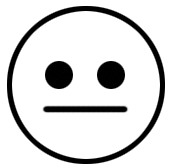 作文例b　この夏、初めてハンバーガー店でアルバイトをした。　子どもたちやお客様から「ありがとう」と言われるのがうれしくて、はりきって良いサービスを提供した。実は生活費のために始めたアルバイトだが、給料をもらう以上の満足感を味わうことができた。アルバイトは、金銭を得るためだけではなく、自分が成長するチャンスだ。　アルバイトを通して、この夏、僕は多くのことを学んだ。　　具体的な出来事が書いていない例タスク１　 作文例ｃは、あまりよくない例です。内容的にどんな点が適切でないのか考えてみましょう。参考文Cはボランティア活動に関する感想文です。参考文ｂは、具体的な描写がなく、材料が足りないと言う感じがあります。タスク２　 作文例ｃには適切でない表現がいくつかあります。探しましょう。タスク３　 ペアで話し合いましょう。「私はそこでボランティアをして、人生が短いが、老人は夕焼けのように輝くのだ」このような文を「ねじれ文」と言います。なぜそういうのでしょうか。正しく書くとどうなりますか。主語が一致していない。長い文を書く時、主語一致の原則を頭に入れなければならない。整理と練習練習１，（　　）に入れるのに適切なほうを選びましょう。両方を選ぶ場合もあります。どうも先生は、私が勉強を怠けていると（思う／思っている）らしい。②　その論文は、他より主観的な表現が多く（使っている／使われている）。③　学生時代、私たちはよく友達の家に（集まる／集まっていた）。④　高校時代に、優等生のAさんを見るたびに、「何で私はだめなのだろう」と（思っている／思っていた）。数年前に、日本の『おくりびと』という映画を見ました。友達が「とてもよかった」と（言っていた／言う）ので、私も見たのです。ドラマ『篤姫』での松阪慶子さんの存在感は素晴しい。歳を重ねるごとに素敵な女優さんになっていると（感じる／感じている）。インターネットでは連日、放送された韓国ドラマの感想がびっしり（綴っている／綴られている）。携帯小説『野イチゴ』は若い夫婦に起きそうな日常のひとコマがユーモラスに（描いています／描かれています）。その本は粗雑で中身がないと批判を（受ける／受けている）。夏目漱石は1867年に（生まれていた／生まれている）。練習２，（　　）の中の動詞を適当な活用形にして、下線部に書きましょう。適当な形が2つある場合もあります。例　マンガの中で、皮肉な表現が多く（使う）　使われている　。アメブデイリー月間気まぐれブログ自分のランキングを詳しく見る >>人気ブログランキングトップへブログ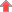 ①　SMAP世代の私は、毎週『月の恋人』を楽しみに（する）　している／していた　。②　現在も世界中で起きている紛争によって、罪のない多くの人々が（亡くなる）　亡くなっている。③　その本は粗雑で中身がないと批判を（受ける）　受けている／受けた　。④　悲しいことに、人の足を引っ張って、自分だけが目立とうとする人が多く（なる）　なっている／なった　。主演の演技に引き込まれ、彼女が泣いているシーンでは、（見る）　　　　　　　　　　見ているこちらも悲しくなった。その小説は「人はいかにして生きるべきか」と言う人生に関する問題をわれわれに（投げかける）　投げかけている　。⑦　この文章を見て、私はとても深い感動を（受ける）　受けた　。⑧　あの頃、友だちといろいろな映画を見ましたが、今はあまり（覚えない）　覚えていません　。この本には、著者の人生観のようなものがほのかに（にじみ出る）  にじみ出ている　 。日本のマンガは「かわいい」だけではなく、勇気を持つこと、あきらめないことを教えて（くれる）　くれる／くれている　。練習３，1～10の例文の中から文末に「のだ」をつけたほうがいいと思うものを選んで、「のだ」をつけましょう。そして、「のだ」を使う理由と使わない理由を考えましょう。■　感情による語彙の選び方事柄・経験に対する感情が肯定的か否定的かで、使われる言葉も異なります。　例1　昔の人は簡素な暮らしをしていた。　例2　昔の人は粗末な暮らしをしていた。「簡素」を使うと筆者が肯定的な感情を持っていて、「粗末」を使うと否定的な感情を持っていることが分かります。練習4，　　　　　の中から、肯定的な意味と否定的な意味を持っている言葉を分けて、例にならって、並べましょう。練習５，枠の中から適当な言葉を選んで、①～⑩を日本語に訳しなさい。①　这部小说人物的对白很是意味深长。　　この小説は登場人物のセリフに深みがある。②　去年上映的那部电影的结局给人留下了深刻的印象。去年はやったあの映画はラストシーンが印象的だ。③　主人公因遭到背叛而发誓要复仇的场面让人不寒而栗。主人公が裏切られて復讐を決意する場面では鳥肌がたった。④　平凡如邻居似的出场人物使人倍感亲切。どこにでもいそうな登場人物に親しみを感じる。⑤　身患绝症的少女那轻声细语的台词听来既痛心又感动。不治の病にかかった少女がつぶやくセリフは、せつなくて、胸を打つ。⑥　在众人面前献丑羞愧得我抬不起头来。大勢の前で失敗をして、恥ずかしくて顔もあげられなかった。⑦　得知消息，惊诧得我说不出话来。そのことを知った時、驚いて声も出なかった。⑧　她的同情心让我内心充满感动。彼女の思いやりに、胸がいっぱいになった。⑨　再怎么好言相劝妹妹也听不进去，我干脆就不管了。何度注意しても妹が言うことをきかないので、僕はあきらめた。⑩　我沉醉地跳着舞，完全忘记了时间。私は夢中になって踊り続け、時がたつのも忘れた。誤用の注意喚起接続表現1．私は甘いものに目がない（　　　　）、妹はあまり好きではないようだ。a．が　　　　　　　ｂ．のに　　　　　ｃ．から　　　　　ｄ．ので2．東京の人口は増える一方である。（　　　　）、地方の人口は年年減るばかりである。a．それでも　　　　ｂ．かといって　　ｃ．したがって　　ｄ．それに対して3．地球上に飢えて亡くなった子どもたちが多く存在する。（　　　　）、日本では食べ物が依然として粗末にされている。a．それで　　　　　ｂ．それとも　　　ｃ．一方　　　　　ｄ．それどころか4．彼は日本語を身につける（　　　　）、日本の文化に対する興味を深めていった。a．にもかかわらず　ｂ．のに　　　　　ｃ．一方で　　　　ｄ．のに対して5．この作文教材はモデル文が多くていい。（　　　　）、字が小さすぎて読みにくい。a．からといって　　ｂ．しかし　　　　ｃ．ところで　　　ｄ．それでも6．和食は何でも好きです。（　　　　）、納豆はちょっと・・・。a．それなのに　　　ｂ．でも　　　　　ｃ．一方　　　　　ｄ．だから7．いままで、私の上司はみな男性でしたが、うまくコミュニケーションが取れていた（　　　　）、いざ自分が課長になると、男性部下とうまくコミュニケーションできずに悩んでいる。　　a．ところが　　　　ｂ．すると　　　　ｃ．そうしたら　　ｄ．それに対して8．まだ10月だ。（　　　　）、まるで冬のような寒さだ。　　a．それなのに　　　ｂ．一方　　　　　ｃ．したがって　　ｄ．だから9．いまいち評判の良くない映画（　　　　）、見ごたえはあります。　　a．のに　　　　　　ｂ．に対して　　　ｃ．だけあって　　ｄ．にもかかわらず10．欧米では、残業も少ないし休みもたくさん取れる（　　　　）、日本ではなんでそれが出来ないのだろう。a．ので　　　　　　ｂ．のに　　　　　ｃ．からこそ　　　ｄ．にもかかわらずユニット4タスク１上のモデル文ａは、どんな人が何のために読む可能性があるでしょうか。モデル文に書かれていること以外に、報告書として、足りない情報はあるでしょうか。タスク２「実習報告書」を書きたいと思います。モデル文ａを参考にどんな項目が必要か考えましょう。実習日付2．　実習場所
　　3．実習内容4．　実習の意味タスク１　　ペアで考えてみましょう。作文例ｂは、報告書として、読む人に事実を正確に伝えているでしょうか。モデル文ａと比べてみましょう。どんな質問が来るかどきどきした大勢の人が聞いていて足が震えた心から感謝したいみんなの応援がなかったら、賞はとれなかったと思う。タスク２　作文例ｂが、報告書として足りないのは、どんな情報でしょうか。開催の日時大会の具体的な場所参加者の資格審査委員観覧者数整理と練習練習1，　　　　　の中から適当な言葉を選んで、（　　）に入れましょう。そして、呼応しているものに線を引きましょう。①　受賞が必ずしもその先の成功を約束する（とは限らない）ようです。②　調査結果によれば、30歳以下のアメリカ人は、他の年齢層のグループに比べ、自国の将来により悲観的である（ということです）。 頻繁に用いられる器官はしだいに大きく発達し、反対に、あまり用いられない器官は（しだいに）小さく衰えるらしい。人間一人一人はどんなに頑張ってみても、この世界のごく一部（しか）理解できないのです。⑤　宇宙に行くと物が落ちません。（なぜなら）地球の引力が働かなくなるからです。⑥　「因果」（というのは）「原因と結果」のことです。⑦　仕事とは人の役に立つことをする（ことです）。⑧　読書をする時、（ただ）本を読むだけではなく、重要だと思うページの端を折ったり、ボールペンで傍線を書いたりする人もいます。⑨　（たとえ）結婚しても子供をほしがらないカップルが多いそうです。試験が近づく（にしたがって）、クラスが緊張した雰囲気になりました。練習2，呼応の表現に注意して、まちがっている表現に下線を引いた上で、直しましょう。このまま自動車保有数が増加していけば、環境はますます悪いだろう。　　　　　　　　　　　　　　　　　　　　　　　　　（悪くなるだろう）経済成長に伴って、大国としての責任も重いことは当然である。　　　　　　　　　　　　　　　　　　　（重くなる）③　今でもよく覚えているのは、そのとき、よく頑張ったと思う。　　　　　　　　　　　　　　　　　　　　（頑張ったからだと思う）④　なぜなら、言語とはその国の文化と切り離せない。　　　　　　　　　　　　　　　　　（切り離せないからだ）⑤　リサイクルとは、製品化された物を再資源化し、新たな製品の原料として利用する。　（利用することだ）⑥　いくら高い学力を持っているにもかかわらず、試験の点が悪ければ不合格になってしまう。　　　　　　　　　（持っていても）⑦　ある新聞の調査によると、現代は結婚しない女性が増えている。　　　　　　　　　　　　　　　　　　　　　　　　（増えているそうだ）⑧　ただ冗談を言ったのに、彼は本気で怒ってしまった。　　　　　　（言っただけなのに）⑨　多くの留学生は、アルバイトが忙しくて本を読む時間があまり少ない。　　　　　　　　　　　　　　　　　　　　　　　　　　（あまりない）⑩　「花より団子」とは、風流より実利を選ぶという。　　　　　　　　　　　　　　　　（選ぶという意味である）練習3，「主語との呼応」に注意して、まちがっているところに下線を引いた上で、直しましょう。①　私の専門は飲食店の経営、運営に関します。　　　　　　　　　　　　　（関することです）②　アルコール依存症という病気の解決法は、まったく飲みません。　　　　　　　　　　　　　　　　　　　　　（飲まないことです）③　アルバイトで学んだことは、お金を稼ぐのが大変です。　　　　　　　　　　　　　　　　　（大変だということです）④　今、すごく不安なのは、好きな彼女と2週間も連絡が取れません。　　　　　　　　　　　　　　　　　　　　　　　（取れないことです）現在の私の夢は、航空宇宙分野で活躍できるような技術者になります。　　　　　　　　　　　　　　　　　　　　　　　　　　（なることです）この研修に応募する目的は、多くの日本人と交流するからです。　　　　　　　　　　　　　　　　　　　　　（交流することです）⑦　私が経営学科を選んだ理由は、現代社会において経済が重要だと考えました。　　　　　　　　　　　　　　　　　　　　　　　　　　（考えたからです）⑧　一人暮らしの問題点は、一人だけの生活は孤独で寂しいです。　　　　　　　　　　　　　　　　　　　　　　　（寂しいということです）⑨　暑くなって注意しなければならないことは、冷たいものを食べ過ぎます。　　　　　　　　　　　　　　　　　　　　　　　　（食べ過ぎることです）⑩　化粧品を使用するにあたっての注意点は、清潔な手で使用してください。　　　　　　　　　　　　　　　　　　　　　　　　　（使用することです）練習4，（　　）に入れるのに適切なほうを選びましょう。①　誰かのために役に立てるということも一つの幸せです。ボランティア活動に参加してよかったと（思います／思われます）。②　調査結果から、今の若者のファッションは、自分の自己表現ではなく、ただマスコミにのせられている傾向があると（考えている／考えられる）。③　私は努力する過程こそが自分にしか味わえない充実感というものだと（思う／思われる）。④　環境破壊が世界的に進んでいる。その結果、洪水や津波、山火事などの自然災害が増えていくと（思っている／思われる）。⑤　今回の山登りはたいへんだったが、とてもよい経験だと（思う／思われる）。⑥　日本一留学生が多い早稲田大学だが、学部によっては日ごろ留学生と触れ合える機会はその人数と比べて少ないように（考えられる／思われる）。⑦　一般的に、小学生の時から喫煙に対する教育を始めることが有効だと（考えている／考えられている）。⑧　私は、勉強には暗記が大切だと（考えている／考えられている）⑨　中医学では、身体の中に熱が溜まると、炎症が起きてしまうと（考える／考えられている）。⑩　砂漠化の原因は気候によるものと、人によるものとに分けられますが、人による原因がとても大きいと（考える／考えられている）。練習5，Ａ「客観的に述べる文」と、Ｂ「主観的に述べる文」に分けましょう。a.山田さんは英語のテストで100点を取った。　　　　　　　（　　　）　b.山田さんは頭がいいと思う。　　　　　　 　　　　　　　 （　　　）a.この本は野口英世の一生を描いた小説だ。                （    　）　b.この本に描かれた野口英世は非常に魅力的だ。            （    　）a.先生は顔を赤くし、手で机をたたきながら怒鳴った。      （　    ）b.先生はきっと怒っていたのだろう。　　　　　　　   　   （    　）a.先日の試合でバレー部は、3対0で相手大学に勝った。b.私達のバレー部は相手大学より強いはずだ。　　　 　　   （　    ）　　　　　　　　　　　　　　　　  a.今回の選挙の投票率は20％だった。                      （　    ）b.今回の選挙の投票率は、わずか20％だった。    　　　　  （      ）練習6，例のように、体験を記述したブログに基づいて、枠の中に報告書の形式で書き入れましょう。まとめ表現１．例　【袋　二枚　重ねて　使う】破れないわけです。　　　⇒　このように袋を二枚重ねて使えば、・・・。（１）① 【このように　ビデオテープなど　巻きつける】、使いやすい大きさになります。 ⇒　このようにビデオテープなどに巻き付けると・・・、② 【このように　二つ　比較　してみる】、どの部分が違うかがよくわかる。⇒　このように二つを比較してみると、③  このように入力すると、使える出力端末の一覧が表示されます  　　　　　　　。④　　　　　　　　　　　　                              　　　　　　　　    、このように、　　　　　　　　　　　　      　　                    　　　。（２）①　このようにして【わが社　発展　してきた　わけ】。⇒このようにしてわが社は発展してきたわけです。②　このように、【みんな　記事　書く　新聞　作ってみる　わけ】。⇒このようにみんなで記事を書いて新聞を作ってみたわけだ。③　このように　21世紀の幕が開いたのです　　　　　　　　　　　　　 　　が、　　　　　　　　　　　　　　この新しい世紀はどんな百年になるのでしょうか　　　　　　　　　　　　　　。④　　　　　　　　　　　　　　　　　　　　　　　　　　　　　　　　　　　　 　　　　　　　　　　　　　、　　　　　　　　　　　　　　　　　　　　　　　　 　。２．①　　いろいろな理由があるが、要するに【君　考え　あまい　のだ】。　　　⇒　いろいろな理由はあるが、要するに君の考えは甘いのだ。②　　北京市の自動車保有量が400万台に達すると書いてあっても、どれくらい多いのかすぐに納得する人は少ないだろう。要するに、【桁　多くなる　単なる　数字の塊　しか　見えなくなる】。⇒　・・・要するに、桁が多くなると、単なる数字の塊にしか見えなくなるということである。③　　日本は確かに経済成長して、お金があれば何でも買える国になった。しかし、物は豊かになったが、幸せになったのだろうか。私はそう思わない。要するに、本当の幸せはお金では　　買えないということだ　　　　　　　　　　　　　　　　。④　　　　　　　　　　　　　　　　　　　　　　 　　　　　　　　　　　　　　　　要するに、　　　　　　　　　　　　　　　　　　 　　　　　　　　　　　　　。①　近頃、アジアやヨーロッパから大勢の人々が日本を訪れているし、日本でも外国に向けて出発する人が多い。【要するに　今　観光シーズン　である】。　　⇒　要するに、今は観光シーズンである。②　【日本　本州・北海道・九州・四国　4つの島　ほか】、4000ぐらいの島がある。要するに、日本は島国だといえる。⇒　日本は、本州・北海道・九州・四国の4つの島のほか、4,000ぐらいの島がある。・・・③　ロシアでの混乱は経済が改善されない限り、続いていくかもしれない。要するに、国の安定を保つには、経済が一番大事な要素である　　　　　　。④　　　　　　　　　　　　　　　　　　　　　　　　　　　　　　　　　　　　　　、要するに　　　　　　　　　　　　　　　　　　　　　　　　　　　　　　　　。ユニット5タスク1　上のモデル文ａとｂは、何を依頼したメールでしょうか。読み手は誰でしょうか。タスク２　メールを「前置き」「本文」「結び」と分けたときに、モデル文aとｂはどのように分けられますか。線をひきましょう。タスク３　モデル文ｂには何が書かれていますか。　　　　　タスク　　作文例ｃ、ｄは、あまりよくない例です。内容的にどんな点がよくないと思いますか。また形式的にはどこがよくないでしょうか。前置きがなく、読み手に失礼です。返事の要望時間がきついです。タスク　　作文例e、g、fの表現を使って、①と②のメールを日本語に訳しましょう。訳文今井先生、いつもお世話になりました。日本語作文コンテストの審査をご快諾いただき、本当ニアリが唐が問うございました。コンテストの当日午前10時、大学の正門でお待ちしております。取り急ぎ、お礼とご連絡まで。　　　　　　　　　　　　　　　　　　　　　　　　T大学日本語学部学生会　王明訳文田中先生、いつもお世話になっております。作文を添削していただいたおかげで、作文コンテストで二等賞を受賞しました。ここらから感謝しております。これからも日本語の作文力を高めるよう一生懸命がんばりたいです。今後ともよろしくご指導のほどお願いいたします。取り急ぎ、お礼まで。　　　　　　　　　　　　　　　　　　　　　　　　　日本語学院翻訳コース　劉華タスク　　枠の中のメール用語を参考にして、①②のメールを完成しましょう。①Ｔ大学日本語教室御中（　　初めてメールを差し上げます　　）。日系企業の社員である劉暁明（　　と申します　　）。Ｔ大学のホームページで、貴教室のことを知りました。日系企業で働いているので、日本語教室で、日常会話ぐらいの語学力を身につけておこうと思います。参加できるのは、金曜の夜か土曜日です。できれば一度見学（　　させていただきたい　　）と思っています。いつうかがえばよいか、（　　お返事いただければ幸いです　　）。（　　どうぞよろしくお願いいたします　　）。劉暁明②整理と練習練習1，枠の中の言葉を、「お」をつけるもの、「ご」をつけるもの、「お（ご）」両方つけるもの、そして「お（ご）」のつけられないものの四つのグループに分けましょう。練習2,例のように、（　　）の中の言葉を尊敬語に直しましょう。例　Ｔ大学を（　知っている　⇒　ご存じです　）か。①　上田先生は何も（　言わなかった　⇒　おっしゃいませんでした　）。
②　田中さんのお子さんは、野球の練習でけがを（　した　⇒　なさった　）そうです。③　彼が（　手伝ってくれた　⇒　手伝ってくださった　）おかげで、仕事がたいぶ早く終わった。④　林先生、最近先生が(　書いた　⇒　お書きになった／書かれた　)ご本のことで、おうかがいしたいんですが。⑤　先月引っ越しましたので、近くに（来た　⇒　おこしになった／いらっしゃった／おいでになった／来られた　）ときは、ぜひ（　立ち寄ってください　⇒　お立ち寄りください　）。⑥　どうぞ、たくさん（　食べてください　⇒　召し上がってください　）。（　遠慮　⇒　ご遠慮　）なく。⑦　木下先生は用事があるので、パーティーに（　行かない　⇒　いらっしゃらない　）そうです。⑧　豊田自動車の水野部長を（　知っていますか　⇒　ご存じですか　）。⑨　こちらに（　名前　⇒　お名前　）、（　住所　⇒　ご住所　）、連絡先を書いてください。⑩　鈴木先生は、10年間海外で日本語を（　教えてきました　⇒　教えてこられました　）が、今度帰国して、ご自分の教室を（　開く　⇒　お開きになる／開かれる　）ことになりました。練習3,例のように、（　　）の中の言葉を謙譲語か丁寧語に直しましょう。例1　Ｔ大学の王明と（言う　⇒　申します）。例2　最近、論文を（書いています　⇒　書いております）。①　もし、私の言ったことに何か失礼があったとしたら、深く（詫びる　⇒　おわびします）。 
②　（教室で）
　　ご相談したいことがあるんですが、先生の研究室に（いっても　⇒　伺っ　　ても）よろしいでしょうか。
③　暖かくなって（きた　⇒　まいりました　）が、いかがお過ごしでしょうか。④　長いことごぶさたしておりましたが、いかがお過ごしでしょうか。一度（会いたい　⇒　お目にかかりたい／お会いしたい）と思っておりますが、なかなか時間がなく、（失礼している　⇒　失礼しております）。⑤　今度の旅行では、珍しい本を手に入れたんですよ。ちょっと（見せよう　⇒　お見せしましょう）か。⑥　課長、きょうは熱があるので、（休ませてもらいたい　⇒　休ませていただきたい）のですが。⑦　この間、久保田教授がお書きになった論文を、雑誌で（読んだ　⇒　拝見しました）。⑧　平山は（出かけている　⇒　出かけております）ので、帰り次第、ご連絡を（あげる⇒　差し上げます）。この話は私が社長に（会った　⇒　お目にかかった／お会いした）ときに、ゆっくり（説明する　⇒　ご説明します）。⑩　私が皆様のご意見を（聞いた　⇒　うかがった）うえで、来週（報告する　⇒　ご報告します）。練習4，次のことばを目上の人への敬語表現に直しましょう。元気？久しぶり。（お元気でいらっしゃいますか。ごぶさたしております。　　　　）僕も元気だよ。（僕も元気でおります。　　　　　　　　　　　　　　　　　　　）先日は、世話してくれてありがとう。（先日は、大変お世話になりました。ありがとうございました。）今日はお願いがあるんだ。（今日は、お願いしたいことがあります。　　　　　　　　　　　　　　）⑤　先生に日本語の作文を見てもらえないですか。　　　　　　　　　　　　　　　（先生に日本語の作文を見ていただけないでしょうか。　　　　　　　）⑥　先生の暇な時に、講師室へ訪ねたいのだが、いつがいいかな。　　（先生のご都合のいいお時間に、講師室へお伺いしたいのですが、いつがよろしいでしょうか。）⑦　できれば一度先生の講義に出席させてもらいたいと思っています。　　（できれば一度先生のご講義に出席させていただきたいと思っております。）じゃあ、風邪なんか引かないようにね。（それでは、風邪などおひきにならないように、お気をつけくださいね。）奥さんによろしくね。（奥様によろしくお伝えください。　　　　　　　　　　　　　　　　　）どうそよろしくね。（どうそよろしくお願いいたします／お願い申し上げます。　　　　　　）練習5，次の敬語の使い方の不自然なところに線をひきましょう。そして、中国語の指示に従って、正しく書き直しましょう。①　研究室で先生をお待ちしてさしあげます。②　お父様もお母様も日本茶が大好きでいらっしゃると思い出しましたので、ほんの気持ちですが、送って差し上げます。③　スチュワーデスが、「日本の新聞をお読みになりたいですか」と言って差し出してくれた新聞を受取り、初めて日本の新聞に目を通した。④　先生は、幅広い視点から古代日中貿易をご研究なさっているそうですね。私ができるなら、手伝ってあげます。⑤　先生のお書きになった『日本語の文章表現』という本をお送りいただき、ありがとうございました。先生は作文のことをほんとうによくご存じですね。練習6，次の顔文字の意味を「気持ち」の欄に入れましょう。注意喚起　AとBとではどれが適切な敬語表現なのか考え、正しいものに○をつけましょう。①　A　何か不都合な点がございましたら、ご連絡願いします。　　B　何か不都合な点がございましたら、ご連絡願います。②　（図書館の貸し出し係の人が貸し出しの時に）A　「までにお返してください。」 B　「までにお返しください。」③　A　皆さんに、我が社で開発した新製品をお目にかけます。　B　皆さんに、我が社で開発した新製品をごらんくださいます。　④　（外国の人にたずねる）A　「どちらのお国からまいられましたか。」 　　B　「どちらのお国からおいでになりましたか。」⑤　A　高村先生のことは、よく存じあげております。　　B　高村先生のことは、よくご存じあげております。⑥　A　そのご質問につきましては、今週中にお答えられるかと思います。　　B　そのご質問につきましては、今週中にお答えできるかと思います。⑦　A　先生は何とおっしゃられましたか。　　B　先生は何とおっしゃいましたか。⑧　A　会長は会員の質向上のためにもっと会員の教育を重視すべきである、と申されました。　　B　会長は会員の質向上のためにもっと会員の教育を重視すべきである、とおっしゃいました。⑨　A　ご無沙汰しております。お元気でございますか。　　B　ご無沙汰しております。お元気でいらっしゃいますか。⑩　A　一か月の入院生活が終わり、ようやく母は自宅に帰ります。　　B　一か月の入院生活が終わり、ようやく母は自宅にお帰りになります。⑪　A　昨日、友達と修学旅行の買い物に行って映画を見ました。　　B　昨日、友達と修学旅行の買い物に行って映画を拝見しました。⑫　A　先生、ぜひまた中国へいらっしゃい。　　B　先生、ぜひまた中国へいらっしゃってください。 A　先生、今夜のパーティーには参加したいですか。B　先生、今夜のパーティーには参加なさいますか。 A　先生にご説明いただいたので、よくわかりました。B　先生にご説明していただいたので、よく分りました。　A　わからないことがあれば、いつでもいいですから、聞いてください。　　B　わからないことがあれば、いつでもいいから、うかがってください。仮定表現１．例　【参加人数　決まらない】、会場を予約できない。　　　⇒　参加人数が決まらなければ、・・・。（１）① 【この件　王先生　ご依頼　なければ】、引き受けることができない。 ⇒　この件は王先生のご依頼でなければ・・・。② 【プロ　選手　なければ】、参加することができない。⇒　プロの選手でなければ、・・・。③  申し込みを今日中に出さなければ、今回のスピーチ大会に参加することができなくなる。④　　　　　　　　　　　　　　　　　　　　　　　　　　　　　　　　　　　　　、　　　　　　　　　　　　　　　　　　　　　　　　　　　　　　　　　　　　　　。（２）①　【先生　チェック　して　くださる　なければ】、わたしはスピーチ大会で受賞することができないだろう。⇒先生がチェックしてくださらなければ、・・・。②　大地震がなければ、【うちの子供　もう　立派　青年　成長した　に違いない】。⇒・・・うちの子供がもう立派な青年に成長したに違いない。③　金目当てでなければ、　　彼女はあんな老人とは結婚しなかったに違いない。   ④　　　　　　　　　　　　　　　　　　　　　　　　　　　　　　　　　　　　　、　　　　　　　　　　　　　　　　　　　　　　　　　　　　　　　　　　　 　。２．①　【よほど　こと　ない　限り】、連絡する必要はありません。　⇒　よほどのことがない限り、・・・。②　【絶対　やめよう　自分　決心する　限り】、いつまでたっても禁煙なんかできないだろう。　⇒絶対にやめようと自分で決心しない限り、・・・。③　今の法律を変えるか、新しい法律を作らない限り、　このような行為を取り締まることはできない　　　　　　　　　　　　　。④　　　　　　　　　　　　　　　　　　　　　　　　　　　　　　　　　　　　　　限り、　　　　　　　　　　　　　　　　　　　　 　　　　　　　　　　　　　。①　【少しでも　望み　ある　限り】、あきらめずにチャレンジしたい。　　⇒　少しでも望みがある限り、・・・。②　【かれ　社長　いる　限り】、会社の赤字は続くだろう。　　⇒かれが社長でいる限り、・・・。③　当クラブの会員である       限り、クラブの規則を守っていただきます。④　　　　　　　　　　　　　　　　　　　　　　　　　　　　　　　　　　　　　限り、　　　　　　　　　　　　　　　　　　　　　　　　　　　　　　　　　　　　　　。目　　的読　み　手ａ日本語の会話練習の相手になってくれる人を探す同じ大学の学生、会話練習の協力者ｂ中国語の家庭教師に応募特定の人読み手として受けた印象ｃ性格の明るい女の子ｄ自信のある女性ａとｃの違いｃに比べ、aの紹介した情報が多い。cでは自分のことについてほとんど触れていません。ｂとｄの違い読み手が違います。また、dに比べ、bの態度が丁寧です。将来の夢（目標）……環境保護の仕事につきたい環境保護に関する中国の状況環境保護に関する日本の状況大学にあるカリキュラム自分が専攻したい分野留学後の計画……別科で日本語力卒業後の計画……修士課程適切でない表現その理由例　まあまあできます話し言葉。どのぐらいできるかわからない。私が日本へ留学したい理由は、日本語がもっと上手になりたいからです。文型の間違い。「留学したいのは…からです」または「理由は…です」になおすこと。私は日本に行くと、一生懸命がんばって勉強します。文型の間違い。「日本へ行けたら、一生懸命がんばりたい」とかに直すこと。段落要旨1天津の中国での地位　2天津の人口、地理情報3天津の風景4天津の繁華街5新しい観光スポット6天津の将来読み手として受けた印象ｂ客観的すぎてイメージが掴みにくいｃ書き手の感情が入っているａとｂの違いａに比べ、ｂの方が紹介が詳しく、地理教科書に用いる文章の感じがする。ａとｃの違いｃの紹介が主観的で、客観情報があまり紹介されていない。①Ｔ外国語大学キャンパスまで、バスを利用するのが早い②駅構内の表示にしたがって、南4出口を出る　　出口を右に曲がると、広場がある　　広場の階段を上ると、バスターミナルがある　　A1～A5の五つの乗り場が標示されている　　　 A3の乗り場から13番のバスに乗り、「河北路」で降りる。　　　　　　　　　　　　　　　　　　　　　　　　　　　　　　　　③「河北路」バス停の向かい側にＴ外大のキャンパスがある　　 T外大のメイン建物が見える　　路を渡って、右に100メートル歩くと、大学の正門④大学に入り、噴水広場が見える　　一番手前の道をまっすぐ億のほうへ進み、図書館に着く　　その後ろに、グラウンドがある。⑤道に沿って右に曲がると、12階建ての総合教学棟が見える　　細い道に沿って30メートル進むと、教学棟の玄関⑥教学棟の三階のロビーに、校内カフェがある適切でない表現その理由例　あの出口を右に曲がって その（前に出たことを繰り返すとき、「そ」を使う）広場があって、階段を上がって「て」が多すぎる。あれは天津外大のメインとなる建物で、「あれ」を「それ」に直す。バス停の隣がT外大のキャンパスです。方向がはっきりしない。要　　　　　　　　　旨1アルバイトして最初の感じ2ある出来事3働くことを通して、人生に対する考え適切でない表現その理由私はそこでボランティアをして、人生が短いが、老人は夕焼けのように輝くのだ。前半の主語は「私」で、後半の主語が「老人」になった。誰にも若い時があっただろう。子どもたちは独立してしまった。二文の関係がはっきりしない。例文つけたほうがよい使う理由使わない理由例・私が教室に入ると、突然頭の上から黒板消しが落ちてきました。⇒　　　　　　　　　　　　　　　　　（　　　　　　　　）○緊張感を出す1・実は、名古屋では、「えらい」と言うのは「疲れた」とか「大変だ」という意味です。⇒　（　　　　　　　　）○主張2・台風17号の影響で新幹線が名古屋、静岡間で止まっています。⇒　　　　　　　　　　　　　　　　　（　　　　　　　　　　）×事実の報告に使わない3・去年の夏休みに、クラスメートとともに日本へ旅行に行きました。何ヶ月もアルバイトをして、旅費を貯めました。⇒　　　　　　　　　　　　（　　　　　　　　）○状況や事情4・実は、健康管理理論のほとんどは単純な考え方をもとに成り立っています。だから、健康管理士のような専門知識のない方でも本当は簡単にできるものも多いです。⇒　　　　　　　　　　　　　　　　　（　　　　　　　　）○状況や事情納得5・宝くじを買い続けて3年目で、なんと3等賞が当たりました。⇒　　　　　　　　　　　　　　　　（　　　　　　　　）○緊張感6・物語の結末で、地道な調査を続けた刑事は徐々に犯人の行方をつかんでいきます。⇒　（　　　　　　　　）○状況や事情緊張感7北京も日増しに秋が深まってきました。窓の外の銀杏並木が黄色く染まっています。⇒　　　　　　　　　　　　　　　　　（　　　　　　　）×目の前の出来事を言う時に使わない8・今朝6時ごろ、千代田区の交差点で事故がありました。⇒　　　　　　　　　　　　（　　　　　　　　）　　　　　　　　　　　×事実の報告に使わない肯定的　　　　　　　　　　　　　　　　　　　        否定的　例　 豪華な　　　　　　　　　　　　　　　　　　　      　贅沢な　1．　のどかな　　　　　　　　　　　　　　　　　　　       寂しい　2．　活気のある　　　　　　　　　　　　　　　　　　       うるさい　3．　にぎやか　　　　　　　　　　　　　　　　　　　       騒々しい　4．　素朴な　　　　　　　　　　　　　　　　　　　　       貧弱な　5．　おとなしい　　　　　　　　　　　　　　　　　　       無愛想な　6．　華やかな　　　　　　　　　　　　　　　　　　　       派手な　7．　慎重な　　　　　　　　　　　　　　　　　　       　　臆病な　8．　率直な　　　　　　　　　　　　　　　　　　　　       身勝手な　9．　充実した　　　　　　　　　　　　　　　　　　　　     ばたばたしている　10． 輝いている　　　　　　　　　　　　　　　　　         まぶしい　読み手読む目的既知の情報例　クラスメート1．参加者自身2．次に参加したい人3．教師参加者の経験を知るために記録を残すためにスピーチコンテストの様子を知るために記録を残して、来年の参考にするために足りない情報　優勝者への賞品　　　　　　　優勝者への賞品　　　　　　依頼内容読　み　手ａスピーチ大会の審査　山本さんｂ作文を直していただきたい　深田先生記述内容前置き前置きいつもお世話になっております。本文（依頼理由）Ｓ大学の交換留学生に応募するために、応募書類と志望動機の作文を提出しなければならないから。本文依頼内容志望動機の文章を先生に直していただきたい本文（　期日　）締めきりは6月15日、書き直してから提出するつもり結び結びよろしくお願いします　竹内様　（　　いつもお世話になっております。　　）　（　　お元気でいらっしゃいますか。　　）　（　　お忙しいところすみませんが、お願いがあってメールを差し上げました。　　）　先日、『文章の表現技術』という本を持っているとおっしゃていましたが、（　お借りすることはできますでしょうか　）。以前から読みたいと思っていたので、貸していただけると助かります。　一週間ほどでお返しします。よろしくお願いします。　　　（　　お返事をお待ちしております。　　）　（　　取り急ぎ、用件のみにて失礼します。　　）　張静静顔文字気持ち１(^_^)　　　    *^_^*　　　（=⁀‐⁀=）    （＃＾。＾＃）楽しい、嬉しい2(ﾟoﾟ)　　(￣△￣)　　 @(>_<)@意外、驚き、怖い3(｀･～･´)　　(▼皿▼)　　  （‐″‐；）怒り4(；_；)　　 T_T　　　(ToT)泣く5（>_<）>゛　　（/_；）悲しい、寂しい6（・_・；）　　（‐０‐；）（；＿；）困った7（^ω^ )/’’’　　 ＼(＞∀＜)／いらっしゃいいらっしゃい8(^∀^)　　　＼(^_^ )( ^_^)／ありがとう9(≧ｖ≦)ノ〃マタネ　　～(^o^)/~~さようなら10m(_ _)m　　   　o(_ _)oごめんなさい、すみません